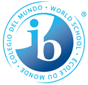 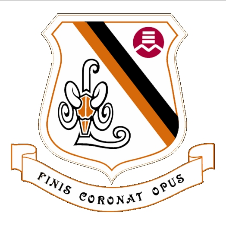 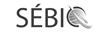 Horizontal Planning/Standards and Procedures   									MYP Years: 1 & 2Course Code and Title: History and Citizenship Education (Histoire et l’éducation à la citoyenneté)Course description: The History and Citizenship Education program contributes to students’ general education in three ways. It allows them to see that the present is essentially a product of the past and to understand the present by approaching it from a historical perspective, which primarily involves taking duration and complexity into account. In terms of reasoning, history and citizenship education enables students to learn to seek information and to analyze and interpret social phenomena, and leads to a gradual enrichment of the conceptual framework they use to understand the social world. Finally, it allows students to grasp the impact of human actions on the course of history, and thus to become aware of their responsibilities as citizens.
Class resources: Course Content Workbook : History of the World  (v.f. Histoire à la carte) by Les Éditions CECTerm 1 20% of School Course Grade                                                                                                                          Timeline: To be completed by November 3rdTerm 2 20% of School Course Grade									Timeline: To be completed by February 3rdTerm 3 60% of School Course Grade 									Timeline: To be completed by      June 22ndMYP course AimsMEES course objectives-Appreciate human and environmental commonalities and diversity.-Understand the interaction and interdependence of individuals, societies, and the environment.-Understand how both environmental and human systems operate and evolve. -Identify and develop concern for the well-being of human communities and the natural environment.The History and Citizenship Education program has two educational aims: to enable students to develop their understanding of the present in the light of the past, and to prepare them to participate as informed citizens in the social life of a democratic, pluralistic society that is receptive to a complex world. IBMYP Key concept(s)IBMYP Related concept(s)MYP assessment criteria/objectivesMEES competencies
targeted and weightingContent/topics/skillsEvaluation tasks /Evidence of student’s understanding-Change,-Relationships,      -Global Interactions,-Time, place and space,-SystemsY1: Patterns & Trends, Scale, Causality, Power, Innovation and revolution, Resources, CultureY2 : Innovation & Revolution, Perspective, Ideology, Culture, Power, CausalityCriterion A: Knowing and understanding Students develop factual and conceptual knowledge about individuals and societies. 

Criterion B: Investigating Students develop systematic research skills and processes associated with disciplines in the humanities and social sciences. Students develop successful strategies for investigating independently and in collaboration with others. 

Criterion C: Communicating Students develop skills to organize, document and communicate their learning using a variety of media and presentation formats. Criterion D: Thinking critically Students use critical-thinking skills to develop and apply their understanding of individuals and societies and the process of investigation.The mark on 100 will be based on the three competencies together: 1-Examines social phenomena from a historical perspective 2– Interprets social phenomena using the historical method3 – Constructs his/her consciousness of citizenship through the study of historyY1 : Timelines, Historical Sources, & Sedentarization

Y2 : A New Vision of Humanity /RenaissanceQuizzes, worksheets, research project, class participation (total: 70%)
Chapter test (30%)Communication to students and parents:Materials requiredGoogle Classroom, Emails, Student Agenda, Phone CallsNotebook, course content workbook, highlighters, pencils IBMYP Key concept(s)IBMYP Related concept(s)MYP assessment criteria/objectivesMEES competencies
targeted and weightingContent/topics/skillsEvaluation tasks /Evidence of student’s understanding-Change,-Relationships      -Global Interactions,-Time, place and space,-SystemsY1: Disparity & Equity, Civilization, Identity, Ideology, Innovation and Revolution, Governance, CultureY2 : Globalization, Sustainability, Disparity & Equity, Processes, Power, Causality, Conflict, Significance, Innovation & Revolution, IdeologyCriterion A: Knowing and understanding Students develop factual and conceptual knowledge about individuals and societies. 

Criterion B: Investigating Students develop systematic research skills and processes associated with disciplines in the humanities and social sciences. Students develop successful strategies for investigating independently and in collaboration with others. 

Criterion C: Communicating Students develop skills to organize, document and communicate their learning using a variety of media and presentation formats. Criterion D: Thinking critically Students use critical-thinking skills to develop and apply their understanding of individuals and societies and the process of investigation.The mark on 100 will be based on the three competencies together: 1-Examines social phenomena from a historical perspective 2– Interprets social phenomena using the historical method 3– Constructs his/her consciousness of citizenship through the study of historyY1: First Civilisations,& First Experience of Democracy
Y2: European Expansion, & The French RevolutionQuizzes, worksheets, research project, class participation, class tests (80%)*Local January Mid-year exam (20% of term mark)Communication to students and parents:Materials requiredGoogle Classroom, Emails, Student Agenda, Phone CallsNotebook, course content workbook, highlighters, pencilsIBMYP Key concept(s)IBMYP Related concept(s)MYP assessment criteria/objectivesMEES competencies
targeted and weightingContent/topics/skillsEvaluation tasks /Evidence of student’s understanding-Change,-Relationships      -Global Interactions,-Time, place and space,-SystemsY1: Civilization, Culture, Innovation & Revolution, Ideology, Governance, PowerY2: Innovation & Revolution, Causality, Ideology, Power, Resources, Globalization, Disparity & Equity, CultureCriterion A: Knowing and understanding Students develop factual and conceptual knowledge about individuals and societies. 

Criterion B: Investigating Students develop systematic research skills and processes associated with disciplines in the humanities and social sciences. Students develop successful strategies for investigating independently and in collaboration with others. 

Criterion C: Communicating Students develop skills to organize, document and communicate their learning using a variety of media and presentation formats. Criterion D: Thinking critically Students use critical-thinking skills to develop and apply their understanding of individuals and societies and the process of investigation.The mark on 100 will be based on the three competencies together: 1-Examines social phenomena from a historical perspective 2– Interprets social phenomena using the historical method 3– Constructs his/her consciousness of citizenship through the study of historyY1: Romanization, & Christianization of the West 

Y2: Industrial Revolution & Imperialism/ ColonizationQuizzes, worksheets, research project, class participation (70%)*Local Final June Exam (30% of term mark)Communication to students and parents:Materials requiredGoogle Classroom, Emails, Mozaik, Student Agenda, Phone CallsNotebook, course content workbook, highlighters, pencilsAdditional Information/Specifications	This course does not have a final exam. The final course grade comes entirely from the school course grade.	This course has a final exam administered by the Cycle 1 Social Sciences Department of Laurier Macdonald High School. The final course grade is determined by taking 70% of the school course grade and 30% of the Departmental exam.	This course has a final exam administered by the English Montreal School Board. The final course grade is determined by 	taking 70% of the school course grade and 30% of the school board exam.	This course has a final exam administered by the Ministère de l’Éducation et de l’Enseignement Supérieur (MEES). The final course grade is determined by taking 50% of the school course grade and 50% of the MEES exam. Please note that the final course grade is subject to MEEs moderation.